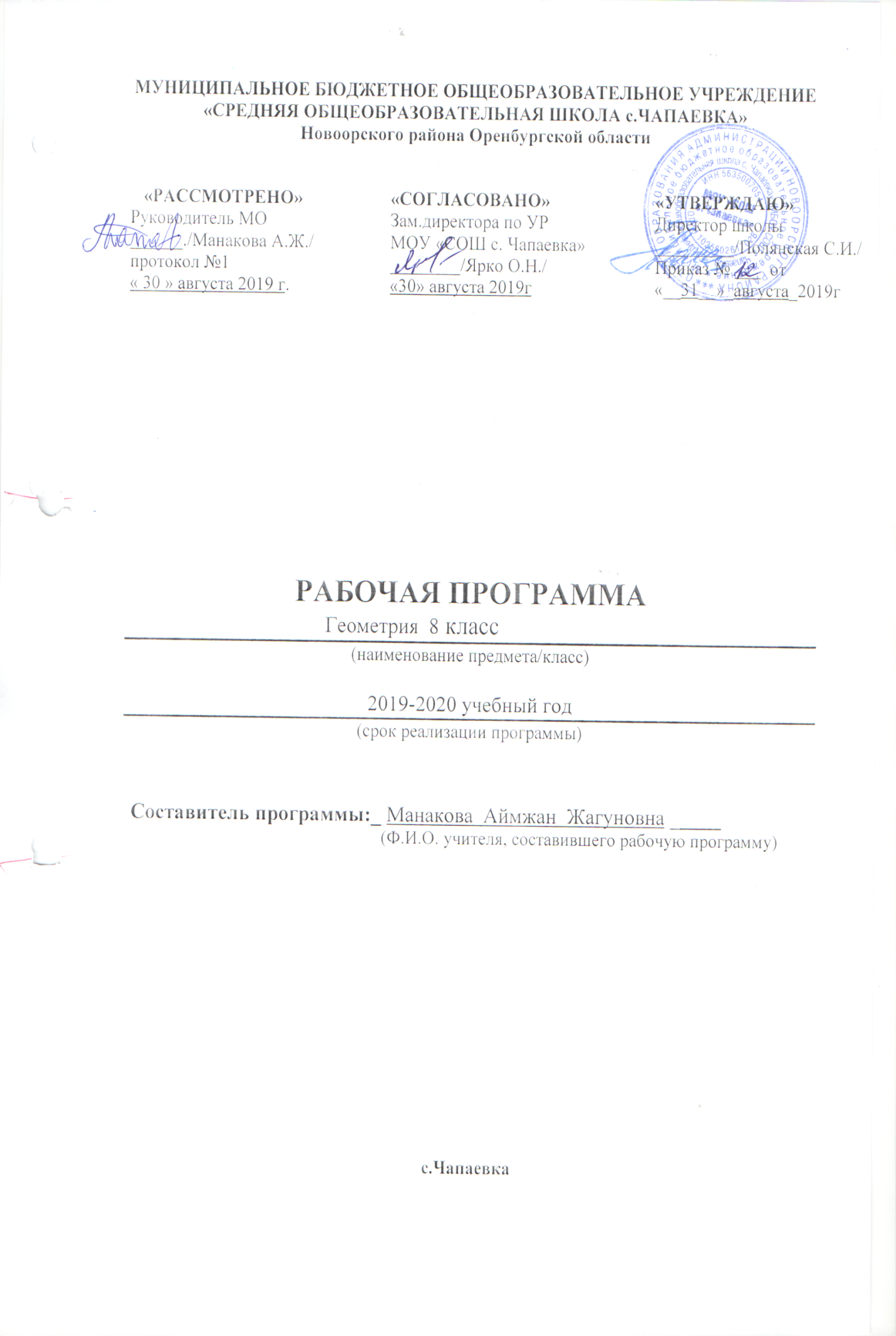 Пояснительная записка            Рабочая программа по геометрии составлена  в соответствии с требованиями Федерального государственного образовательного стандарта  основного общего образования   Рабочая программа ориентирована на использование УМК  Атанасян Л. . Геометрия: учебник для 7-9 кл. общеобразовательных учреждений – Москва: Просвещение, 2016. Согласно учебному плану предмет геометрия относится к области естественнонаучного цикла и на его изучение в 8 –м классе отводится 68 часов (34 учебных недели), из расчета 2 часа  в неделю.  Цель программы:овладение системой математических знаний и умений, необходимых для            применения в практической деятельности, изучения смежных дисциплин,   продолжения образования;интеллектуальное развитие, формирование качеств личности, необходимых человеку для полноценной жизни в современном обществе: ясность и точность мысли, критичность мышления, интуиция, логическое мышление, элементы алгоритмической культуры, пространственных представлений, способность к преодолению трудностей;формирование представлений об идеях и методах математики как универсального языка науки и техники, средства моделирования явлений и процессов;воспитание культуры личности, отношения к математике как к части общечеловеческой культуры, понимание значимости математики для научно-технического прогресса.ПЛАНИРУЕМЫЕ РЕЗУЛЬТАТЫ ОСВОЕНИЯ УЧЕБНОГО ПРЕДМЕТАПрограмма обеспечивает достижения следующих результатов освоения образовательной программы основного общего образования:личностные:•	формирование ответственного отношения к учению, готовности и способности обучающихся к саморазвитию и самообразованию на основе мотивации к обучению и познанию, выбору дальнейшего образования на базе ориентировки в мире профессий и профессиональных предпочтений, осознанному построению индивидуальной образовательной траектории с учетом устойчивых познавательных интересов;•	формирование целостного мировоззрения, соответствующего современному уровню развития науки и общественной практики;•	формирование коммуникативной компетентности и общении и сотрудничестве со сверстниками, старшими и младшими в образовательной, общественно полезной, учебно-исследовательской, творческой и других видах деятельности;•	умение ясно, точно, грамотно излагать свои мысли в устной и письменной речи, понимать смысл поставленной задачи, выстраивать аргументацию, приводить примеры и контрпримеры;•	критичность мышления, умение распознавать логически некорректные высказывания, отличать гипотезу от факта;•	креативность мышления, инициативу, находчивость, активность при решении геометрических задач;•	умение контролировать процесс и результат учебной математической деятельности;•	способность к эмоциональному восприятию математических объектов, задач, решений, рассуждений;метапредметные:регулятивные универсальные учебные действия:•	умение самостоятельно планировать альтернативные пути достижения целей, осознанно выбирать наиболее эффективные способы решения учебных и познавательных задач;•	умение осуществлять контроль по результату и способу действия на уровне произвольного внимания и вносить необходимые коррективы;•	умение адекватно оценивать правильность или ошибочность выполнения учебной задачи, ее объективную трудность и собственные возможности ее решения;•	понимание сущности алгоритмических предписаний и умение действовать в соответствии с предложенным алгоритмом;•	умение самостоятельно ставить цели, выбирать и создавать алгоритмы для решения учебных математических проблем;•	умение планировать и осуществлять деятельность, направленную на решение задач исследовательского характера;познавательные универсальные учебные действия:•	осознанное владение логическими действиями определения понятий, обобщения, установления аналогий, классификации на основе самостоятельного выбора оснований и критериев, установления родовидовых связей;•	умение устанавливать причинно-следственные связи, строить логическое рассуждение, умозаключение (индуктивное, дедуктивное и по аналогии) и выводы;•	умение создавать, применять и преобразовывать знаково-символические средства, модели и схемы для решения учебных и познавательных задач;•	формирование и развитие учебной и общепользовательской компетентности в области использования информационно-коммуникационных технологий (ИКТ-компетентности);•	формирование первоначальных представлений об идеях и о методах математики как универсальном языке науки и техники, средстве моделирования явлений и процессов;•	умение видеть математическую задачу в контексте проблемной ситуации в других дисциплинах, в окружающей жизни;•	умение находить в различных источниках информацию, необходимую для решения математических проблем, и представлять ее в понятной форме; принимать решение в условиях неполной и избыточной, точной и вероятностной информации;•	умение понимать и использовать математические средства наглядности (рисунки, чертежи, схемы и др.) для иллюстрации, интерпретации, аргументации;•	умение выдвигать гипотезы при решении учебных задач и понимать необходимость их проверки;•	умение применять индуктивные и дедуктивные способы рассуждений, видеть различные стратегии решения задач;коммуникативные универсальные учебные действия:•	умение организовывать учебное сотрудничество и совместную деятельность с учителем и сверстниками: определять цели, распределять функции и роли участников, общие способы работы;•	умение работать в группе: находить общее решение и разрешать конфликты на основе согласования позиций и учета интересов;•	слушать партнера;•	формулировать, аргументировать и отстаивать свое мнение;Предметным результатом изучения курса является сформированность следующих умений:•  пользоваться геометрическим языком для описания предметов окружающего мира;•  распознавать геометрические фигуры, различать их взаимное расположение;•  изображать геометрические фигуры; выполнять чертежи по условию задачи; осуществлять преобразования фигур;•  распознавать на чертежах, моделях и в окружающей обстановке основные пространственные тела, изображать их;•  в простейших случаях строить сечения и развертки пространственных тел;•  проводить операции над векторами, вычислять длину и координаты вектора, угол между векторами;•  вычислять значения геометрических величин(длин, углов, площадей, объемов); в том числе: для углов от 0 до 180° определять значения тригонометрических функций по заданным значениям углов; находить значения тригонометрических функций по значению одной из них, находить стороны, углы и вычислять площади треугольников, длины ломаных, дуг окружности, площадей основных геометрических фигур и фигур, составленных из них;•  решать геометрические задачи, опираясь на изученные свойства фигур и отношений   между ними, применяя дополнительные построения, алгебраический и тригонометрический аппарат, правила симметрии;•  проводить доказательные рассуждения при решении задач, используя известные теоремы, обнаруживая возможности для их использования;•   решать простейшие планиметрические задачи в пространстве.  СОДЕРЖАНИЕ УЧЕБНОГО ПРЕДМЕТАПовторение курса геометрии 7 класса (2 часа)Глава 5.Четырехугольники (14 часов)        Многоугольник, выпуклый многоугольник, четырехугольник. Параллелограмм, его свойства и признаки. Трапеция. Прямоугольник, ромб, квадрат, их свойства. Осевая и центральная симметрии.Цель: изучить наиболее важные виды четырехугольников — параллелограмм, прямоугольник, ромб, квадрат, трапецию; дать представление о фигурах, обладающих осевой или центральной симметрией.Доказательства большинства теорем данной темы и решения многих задач проводятся с помощью признаков равенства треугольников, поэтому полезно их повторить, в начале изучения темы.Осевая и центральная симметрии вводятся не как преобразование плоскости, а как свойства геометрических фигур, в частности четырехугольников. Рассмотрение этих понятий как движений плоскости состоится в 9 классе.Глава 6.Площадь (14 часов)      Понятие площади многоугольника. Площади прямоугольника, параллелограмма, треугольника, трапеции. Теорема Пифагора.Цель: расширить и углубить полученные в 5—6 классах представления обучающихся об измерении и вычислении площадей; вывести формулы площадей прямоугольника, параллелограмма, треугольника, трапеции; доказать одну из главных теорем геометрии — теорему Пифагора.Вывод формул для вычисления площадей прямоугольника, параллелограмма, треугольника, трапеции основывается на двух основных свойствах площадей, которые принимаются исходя из наглядных представлений, а также на формуле площади квадрата, обоснование которой не является обязательным для обучающихся.Нетрадиционной для школьного курса является теорема об отношении площадей треугольников, имеющих по равному углу. Она позволяет в дальнейшем дать простое доказательство признаков подобия треугольников. В этом состоит одно из преимуществ, обусловленных ранним введением понятия площади. Доказательство теоремы Пифагора основывается на свойствах площадей и формулах для площадей квадрата и прямоугольника. Доказывается также теорема, обратная теореме Пифагора. Глава7. Подобные треугольники (19часов)      Подобные треугольники. Признаки подобия треугольников. Применение подобия к доказательству теорем и решению задач. Синус, косинус и тангенс острого угла прямоугольного треугольника.Цель: ввести понятие подобных треугольников; рассмотреть признаки подобия треугольников и их применения; сделать первый шаг в освоении учащимися тригонометрического аппарата геометрии.Определение подобных треугольников дается не на основе преобразования подобия, а через равенство углов и пропорциональность сходственных сторон.Признаки подобия треугольников доказываются с помощью теоремы об отношении площадей треугольников, имеющих по равному углу.На основе признаков подобия доказывается теорема о средней линии треугольника, утверждение о точке пересечения медиан треугольника, а также два утверждения о пропорциональных отрезках  в  прямоугольном  треугольнике.   Дается  представление о методе подобия в задачах на построение.	В заключение темы вводятся элементы тригонометрии — синус, косинус и тангенс острого угла прямоугольного треугольника.Глава 8. Окружность (17 часов)       Взаимное расположение прямой и окружности. Касательная к окружности, ее свойство и признак. Центральные и вписанные углы. Четыре замечательные точки треугольника. Вписанная и описанная окружности.Цель: расширить сведения об окружности, полученные учащимися в 7 классе; изучить новые факты, связанные с окружностью; познакомить обучающихся с четырьмя замечательными точками треугольника.В данной теме вводится много новых понятий и рассматривается много утверждений, связанных с окружностью. Для их усвоения следует уделить большое внимание решению задач.Утверждения о точке пересечения биссектрис треугольника и точке пересечения серединных перпендикуляров к сторонам треугольника выводятся как следствия из теорем о свойствах биссектрисы угла и серединного перпендикуляра к отрезку. Теорема о точке пересечения высот треугольника (или их продолжений) доказывается с помощью утверждения о точке пересечения серединных перпендикуляров.Наряду с теоремами об окружностях, вписанной в треугольник и описанной около него, рассматриваются свойство сторон описанного четырехугольника и свойство углов вписанного четырехугольника. 9. Повторение. Решение задач. (2 часа)Цель: Повторение, обобщение и систематизация знаний, умений и навыков за курс геометрии 8 класса.Глава 5. Четырехугольники (14 часов)ПРИЛОЖЕНИЕ Контрольная работа №1Тема: «Четырёхугольники»                    Вариант – 11) Диагонали прямоугольника АВСД  пересекаются в точке О.  Найдите  угол между диагоналями, если  угол АВО = 30º.2) В параллелограмме КМNР проведена биссектриса угла МКР, которая пересекает сторону МN в точке Е.   а) Докажите, что треугольник КМЕ равнобедренный.  б) Найдите сторону КР, если МЕ = 10 см, а периметр параллелограмма равен 52 см.                 Вариант – 21) Диагонали ромба КМNР пересекаются в точке О. Найдите углы треугольника КОМ, если угол МNР= 80º2) На стороне ВС параллелограмма АВСД взята точка М так, что АВ = ВМ.    а) Докажите, что АМ – биссектриса угла ВАД.    б) Найдите периметр параллелограмма, если СД = 8 см, СМ = 4 см.                                                         Контрольная работа №2                                                                  Тема: «Площадь»             Вариант – 1 1) Смежные стороны параллелограмма равны 32 см и 26 см, а один из его углов равен 150º. Найдите площадь параллелограмма. 2)  Сторона треугольника равна 5 см, а высота, проведённая к ней, в два раза больше стороны. Найдите площадь треугольника. 3) Катеты прямоугольного треугольника равны 6 и 8 см. Найдите гипотенузу и площадь треугольника.4) Найдите площадь и периметр ромба, если его диагонали равны 8 и 10 см. 5) Площадь прямоугольной трапеции равна120 см², а её высота равна 8 см. Найдите все стороны трапеции, если одно из оснований больше другого на 6 см.            Вариант – 2 1) Одна из диагоналей параллелограмма является его высотой и равна 9 см. Найдите стороны параллелограмма, если его площадь равна 108 см².2) Сторона треугольника равна 12 см, а высота, проведённая к ней, в три раза меньше. Найдите площадь треугольника.3) Один из катетов прямоугольного треугольника равен 12 см, а гипотенуза 13 см. Найдите второй катет и площадь прямоугольного треугольника.4) Диагонали ромба равны 10 и 12 см. Найдите его площадь и периметр.5) Найдите площадь трапеции АВСД с основаниями АД и ВС, если АВ = 12 см, ВС = 14 см, АД = 30 см, угол В равен 150º.Контрольная работа №3Тема: «Подобные треугольники»     Вариант – 1  1) На рисунке  АВ ║СД.                                                            А                В а) Докажите, что АО : ОС = ВО : ОД. б) Найдите АВ, если ОД = 15 см, ОВ = 9 см, СД = 25 см.                                                                                                                                    Д                              С2) Найдите отношение площадей треугольников АВС и КМN, если АВ =8 см, ВС=12 см, АС= 16 см, МN=15 см,   NК=20 см.                                                                                                      В  Вариант – 21) На рисунке МN ║АС.                                                   М      MNТ   Nа) Докажите, что АВ ∙ ВN = СВ ∙ ВМ.                       AСб) Найдите МN, если АМ=6 см, ВМ=8 см,  АС=21 см2) Даны стороны треугольника  РQR и АВС: РQ=16 см, QR=20 см, РR=28 см и АВ=12 см, ВС=15 см, АС=21см. Найдите отношение площадей этих треугольников.Контрольная работа №4Тема: «Соотношение между сторонами и углами прямоугольного треугольника»        Вариант – 11) В прямоугольном треугольнике АВС угол А= 90º, АВ=20 см, высота АД равна 12 см. Найдите АC и cosC.2) Диагональ ВД параллелограмма АВСД перпендикулярна к стороне АД. Найдите площадь параллелограмма АВСД, если АВ=12 см, угол А=41º.     Вариант – 21) Высота ВД прямоугольного треугольника АВС равна 24 см и отсекает от гипотенузы АС отрезок ДС, равный 18 см. Найдите АВ и cosA.2) Диагональ АС прямоугольника АВСД равна 3 см и составляет со стороной АД угол в 37º. Найдите площадь прямоугольника АВСД.Контрольная работа №5Тема: «Окружность»                Вариант – 11) Через точку А окружности проведены диаметр АС и две хорды АВ и АД, равные радиусу этой окружности. Найдите углы четырёхугольника АВСД и градусные меры дуг АВ, ВС, СД, АД.2) Основание равнобедренного треугольника равно 18 см, а боковая сторона равна 15 см. Найдите радиусы вписанной в треугольник и описанной около треугольника окружностей.          Вариант – 21) Отрезок ВД – диаметр окружности с центром О. Хорда АС делит пополам радиус ОВ и перпендикулярна к нему. Найдите углы четырёхугольника АВСД и градусные меры дуг АВ,  ВС, СД, АД.2) Высота, проведённая к основанию равнобедренного треугольника, равна 9 см, а само основание равно 24 см. Найдите радиусы вписанной в треугольник и описанной около треугольника окружностей.Итоговая контрольная работа по геометрии8 класс1 вариант1. Найдите площадь равнобедренного треугольника со сторонами 10см, 10см и 12 см.2. В параллелограмме две стороны 12 и 16 см, а один из углов 150°. Найдите площадь параллелограмма.3. В равнобедренной трапеции боковая сторона равна 13 см, основания 10 см и 20 см. Найдите площадь трапеции.4. В треугольнике АВС прямая MN , параллельная стороне АС, делит сторону ВС на отрезкиBN=15 см и NC=5 см, а сторону АВ на ВМ и АМ. Найдите длину отрезка MN, если АС=15 см.5. В прямоугольном треугольнике АВС =90°, АС=8 см, =45°. Найдите:а)АС; б) высоту СD, проведенную к гипотенузе.6. Дан прямоугольный треугольник АВС, у которого С-прямой, катет ВС=6 см и А=60°. Найдите:а) остальные стороны ∆АВСб) площадь ∆АВСв) длину высоты, опущенной из вершины С.2 вариант1. В равнобедренном треугольнике боковая сторона равна 13 см, а высота, проведенная к основанию, 5 см. Найдите площадь этого треугольника.2. В параллелограмме АВСД АВ=8 см, АД=10 см, =30°. Найдите площадь параллелограмма.3. В прямоугольной трапеции АВСД боковая сторона равна АВ=10 см, большее основание АД= 18 см, =45°. Найдите площадь трапеции.4. В треугольнике АВС со сторонами АС=12 см и АВ=18 см проведена прямая MN, параллельная АС, MN=9 см. Найдите ВМ.5. В прямоугольном треугольнике АВС =90°, АС=8 см, =45° . Найдите:а)АВ; б) высоту СD, проведенную к гипотенузе.6. Дан прямоугольный треугольник АDС, у которого D-прямой, катет AD=3 см и DАC=30°. Найдите:а) остальные стороны ∆АDС; б) площадь ∆АDС ;в) длину высоты, проведенной к гипотенузе.№Тема урокаКоличествоТип урокаДата проведения Дата проведения №Тема урокаКоличествоТип урокапланфактически№Тема урокаКоличествоТип урокапланфактически11Многоугольник. Выпуклый многоугольник. Правильные многоугольники. Сумма углов выпуклого многоугольника Четырехугольник.1Изучение нового материала22Решение задач1Комбинированный урок33Параллелограмм, его свойства и признаки.1Изучение нового материала44Теорема Фалеса. Решение задач1Комбинированный урок55Трапеция. 1Изучение нового материала66Решение задач на применение свойств равнобедренной трапеции1Комбинированный урок77Решение задач1Закрепления знаний и умений88Прямоугольник, его свойства и признаки1Изучение нового материала99Ромб. Квадрат и их свойства и признаки1Изучение нового материала110Решение задач1Комбинированный урок111Осевая и центральная симметрии1Изучение нового материала112Обобщение по теме «Четырехугольники»1Урок обобщение и систематизации113Контрольная работа № 1 по теме «Четырехугольники»1Урок проверки знаний и умений114Анализ контрольной работы. Работа над ошибками1Урок коррекции знаний, комбинированный урок115Площадь многоугольника. Равносоставленные и равновеликие фигуры. Площадь прямоугольника1Изучение нового материала116Решение задач1Комбинированный урок117Площадь параллелограмма1Изучение нового материала118Решение задач1Комбинированный урок119Площадь треугольника1Изучение нового материала220Решение задач1Комбинированный урок221Площадь трапеции1Изучение нового материала222Решение задач1Комбинированный урок223Теорема Пифагора1Изучение нового материала224Решение задач на применение теоремы Пифагора1Закрепления знаний и умений225Решение задач1Комбинированный урок226Обобщение по теме «Площадь»1Урок обобщения и систематизации227Контрольная работа № 2 по теме «Площадь»1Урок проверки знаний и умений228Анализ контрольной работы. Работа над ошибками1Урок коррекции знаний, комбинированный урок229Определение подобных треугольников1Изучение нового материала330Соотношение между площадями подобных треугольников. Решение задач1Комбинированный урок331Первый признак подобия треугольников1Изучение нового материала332Решение задач1Комбинированный урок333Второй признак подобия треугольников1Изучение нового материала334Решение задач1Комбинированный урок335Третий признак подобия треугольников1Изучение нового материала336Решение задач1Комбинированный урок337Обобщение по теме «Подобные треугольники»1Урок обобщения и систематизации338Контрольная работа № 3 по теме «Подобные треугольники»1Урок проверки знаний и умений339Анализ контрольной работы. Работа над ошибками1Урок коррекции знаний, комбинированный урок440Средняя линия треугольника. Применение признаков подобия к доказательству теорем и решению задач1Урок изучения нового материала441Решение задач1Комбинированный урок442Соотношения между сторонами и углами прямоугольного треугольника. Синус, косинус и тангенс острого угла прямоугольного треугольника. Основное тригонометрическое тождество.1Изучение нового материала443Решение задач на применение тригонометрических тождеств. Формулы, связывающие синус, косинус, тангенс, одного и того же угла.1Комбинированный урок444Решение задач1Комбинированный урок445Обобщение по теме «Подобные треугольники. Соотношения между сторонами и углами прямоугольного треугольника»1Урок обобщения и систематизации446Контрольная работа № 4 по теме «Подобные треугольники. Соотношения между сторонами и углами прямоугольного треугольника»1Урок проверки знаний и умений447Анализ контрольной работы. Работа над ошибками1Урок коррекции знаний, комбинированный урок448Взаимное расположение прямой и окружности, двух окружностей. Касательная и секущая  к окружности, их свойства и признаки1Изучение нового материала449Решение задач1Комбинированный урок550Центральные и вписанные углы. Величина вписанного угла.1Изучение нового материала551Градусная мера угла, соответствие между величиной центрального угла и длиной дуги окружности. Решение задач. 1Комбинированный урок552Решение задач на применение теоремы о вписанном угле1Закрепление знаний умений553Решение задач1Комбинированный урок554Четыре замечательные точки треугольника. Свойства биссектрисы угла и серединного перпендикуляра к отрезку. Треугольник. Высота, медиана, биссектриса.1Изучение нового материала555Решение задач1Комбинированный урок556Вписанная окружность. Окружность, вписанная в треугольник.Описанные многоугольники, правильные многоугольники.1Изучение нового материала557Решение задач1Комбинированный урок558Описанная окружность. Окружность, описанная около треугольника. Вписанные многоугольники,  правильные многоугольники.1559Решение задач1Изучение нового материала660Решение задач по теме «Окружность»1661Решение задач1Закрепление знаний,  и умений662Обобщение по теме «Окружность»663Контрольная работа № 5 по теме «Окружность»1664Анализ контрольной работы. Работа над ошибками1Закрепление знаний умений665Повторение по теме «Подобные треугольники. Площадь»1666Итоговая контрольная работа1667Анализ контрольной работы. Работа над ошибками.1Комбинированный урок668Повторение по теме «Соотношения между сторонами и углами прямоугольного треугольника. Окружность»1Урок обобщения и систематизации Вводная контрольная работа Вводная контрольная работа                             1 вариант.1). В равнобедренном треугольнике  АВС  с основанием АС угол В равен 42 0. Найдите два других угла треугольника АВС.2). Величины смежных углов пропорциональны числам 5 и 7. Найдите разность между этими углами.3). В прямоугольном треугольнике  АВС , , АС = 10 см , СD АВ, DE  АС. Найдите  АЕ. 4). В треугольнике  МРК  угол Р составляет 60 0углаК, а угол  М на  40 больше угла Р. Найдите угол Р.                                  2 вариант.1). В равнобедренном треугольнике  АВС  с основанием АС  сумма углов А и С  равна 1560. Найдите углы треугольника  АВС. 2). Величины смежных углов пропорциональны числам  4 и 11. Найдите разность между этими углами.3). В прямоугольном треугольнике  АВС , , ВС = 18 см , СК АВ, КМ ВС. Найдите  МВ.4). В треугольнике BDE угол  В  составляет  30 0 угла D, а угол Е на 19 0больше угла D. Найдите угол В.